Supplementary Figure 1: Screenshot: automated analysis of MMS database software misinterprets two swallows (arrows) as being a non-acid retrograde bolus movement.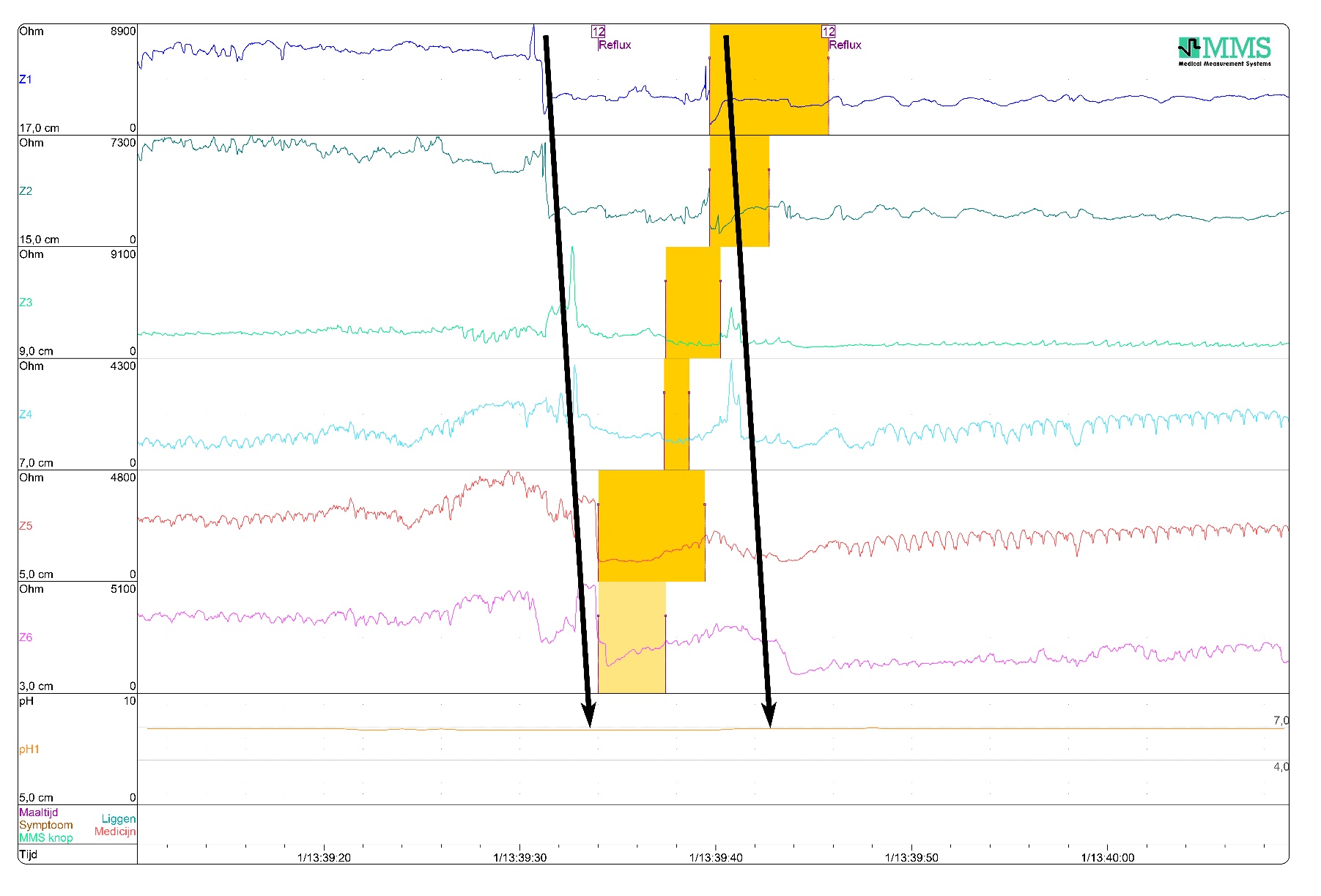 Supplementary Table 1: Patient demographics of included children (n=57) and children without pH-MII study (n=52).Non-parametric Mann-Whitney U test for continues variables and Pearson’s chi-square test or Fisher’s exact test for categorical variables. a Esophageal atresia Gross type A versus other types (Gross type C + D). b Thoracoscopy versus thoracotomy (including conversion).Supplementary Table 2: Gastrointestinal questionnaire 8-year old children (24/33=72.7%)Manterola score: Manterola et al. Initial validation of a questionnaire for detecting gastroesophageal reflux disease in epidemiological settings. J Clin Epidemiol. 2002;55(10):1041-5. a Cooked eggs(n=1); hot dogs (n=1); garden peas, beans, cheese and potatoes (n=1); soft drinks (n=1); candy, bananas, apples and hot dogs (n=1). b The Manterola Questionnaire reported dysphagia in two children, chest pain in three children (one also complained of dysphagia), and regurgitation in two children. In the other five children none of these symptoms were reported. c A few times a week (n=3); a few times a month (n=2); a few times a year or less (n=2). d Daily (n=1); a few times a week (n=4); a few times a month (n=1); a few times a year or less (n=3). Two children had a history of Nissen fundoplication. e Daily (n=1); a few times a week (n=1); a few times a month (n=3); a few times a year or less (n=4).Supplementary Table 3: Patient demographics of 8-year old children who were asked to fill in the gastrointestinal questionnaire (N=33).Non-parametric Mann-Whitney U test for continues variables and Pearson’s chi-square test or Fisher’s exact test for categorical variables. a Esophageal atresia Gross type A versus other types (Gross type C + D). b Thoracoscopy versus thoracotomy (including conversion).Supplementary Table 4: Change of anti-reflux treatment after pH-MII studya Nissen fundoplication surgery was performed prior to the pH-MII study in 7/26 children with normal pH results. b Nissen fundoplication surgery performed prior to the pH-MII study.  c In one child with normal pH-MII results, anti-reflux medication was started to treat night cough. d Upper endoscopy revealed normal esophagus in one child (no further actions) and mild esophagitis in two children for which treatment with proton pump inhibitors was started.Children included (N=57)n (%) / median (min; max; IQR)Children not included (N=52)n (%) / median (min; max; IQR)p-valueMale gender29 (50.9)34 (65.4)0.126Gestational age (weeks)38.3 (28.9; 42.3; 36.8-40.1)37.7 (32.0; 41.3; 35.9-39.9)0.163Prematurity14 (24.6)21 (40.4)0.077Birthweight (gram)2685 (854; 3810; 2150-3125)2750 (1180; 3995; 1909-3270)0.785Small for gestational age8 (14.0)8 (15.4)0.842Type of esophageal atresia     Gross type A1 (1.8)5 (9.6)0.101a     Gross type C55 (96.5)47 (90.4)     Gross type D1 (1.8)0Type of esophageal correction     Primary anastomosis 53 (93.0)47 (90.4)0.734     Delayed anastomosis4 (7.0)5 (9.6)Type of surgery     Thoracoscopy25 (43.9)26 (50.0)0.459b     Thoracotomy31 (54.4)22 (42.3)     Converted1 (1.8)2 (3.8)     Unknown01 (1.9)Questions to detect gastroesophageal refluxAnswerManterola scoren (%)Do you have complaints of burning reflux (burning sensation behind your breastbone)?Never016 (66.7)Do you have complaints of burning reflux (burning sensation behind your breastbone)?At least once a month15 (20.8)Do you have complaints of burning reflux (burning sensation behind your breastbone)?At least once a week22 (8.3)Do you have complaints of burning reflux (burning sensation behind your breastbone)?Daily31 (4.2)Do you have complaints of regurgitation of stomach contents?Never014 (58.3)At least once a month16 (25.0)At least once a week24 (16.7)Daily30Do you have problems with swallowing?No018 (75.0)Yes16 (25.0)Do you have complaints of pain on the chest?Never017 (70.8)Occasional17 (29.2)Daily20Do you have nightly coughs?Never08 (33.3)Occasional116 (66.7)Each night20Do you have complaints of hoarseness?No022 (91.7)Yes12 (8.3)Do you have asthma?No024 (100)Yes10Other questions askedAnswern (%)Are you able to eat everything?No5 (20.8) aYes19 (79.2)Are you able to eat as much as your peers?No7 (29.2)Yes17 (70.8)Are you able to eat as fast as others?No13 (54.2)Yes11 (45.8)Is it necessary to drink while you eat?No13 (54.2)Yes11 (45.8) bDo you ever feel nauseous after eating?No17 (70.8)Yes7 (29.2) cAre you easily feeling full after eating?No15 (62.5)Yes9 (37.5) dDo you ever feel bloated after eating?No15 (62.5)Yes9 (37.5) eQuestionnaire completed (N=24)n (%) / median (min; max; IQR)No questionnaire (N=9)n (%) / median (min; max; IQR)p-valueMale gender9 (37.5)6 (66.7)0.239Gestational age (weeks)39.0 (28.9; 42.3; 37.3-40.7)37.7 (34.6; 40.1; 36.0-38.7)Prematurity4 (16.7)3 (33.3)0.358Birthweight (gram)3030 (1080; 3810; 2238-3368)2615 (1905; 3180; 2143-2925)Small for gestational age3 (12.5)1 (11.1)1.000Type of esophageal atresia     Gross type A1 (4.2)01.000a     Gross type C22 (91.7)9 (100)     Gross type D1 (4.2)0Type of esophageal correction     Primary anastomosis 23 (95.8)7 (77.8)0.174     Delayed anastomosis1 (4.2)2 (22.2)Type of surgery     Thoracoscopy6 (25.0)2 (22.2)1.000b     Thoracotomy18 (75.0)7 (77.8)Reflux index (%)0.3 (0; 11.8; 0.1-1.9)0.3 (0; 14.4; 0.1-2.7)0.651Number of RBM20.7 (5.8; 48.9; 12.7-27.1)20.9 (0; 53.7; 10.1-35.4)0.953Age ≤ 18 months (N=24)abnormal pH resultsn=2indeterminatepH resultsn=6normalpH resultsn=14unknownpH resultsn=2Continuation without anti-reflux medication002 0Discontinuation of anti-reflux medication04122Continuation of anti-reflux medication1200Fundoplication surgery + discontinuation of anti-reflux medication1000Age 8 years (N=33)abnormal pH resultsn=4indeterminatepH resultsn=2normalpH resultsn=26 aUnknownpH resultsn=1 bContinuation without anti-reflux medication02231Discontinuation of anti-reflux medication0020Start anti-reflux medication101 c0Upper endoscopy ± start anti-reflux medication3 d000